Gestione delle modificheQuesta sequenza va costruita a livello locale. A tal scopo, esistono 2 possibilità: è prevista una formazione locale (o Ramo) che risponde a questi obiettivi. In questo caso, può essere utilizzata al posto di questo modulo. altrimenti, è necessario costruire una formazione specifica seguendo la proposta seguente.Questo documento contiene dei suggerimenti sui contenuti e le attività didattiche che permettono di raggiungere gli obiettivi di questo modulo. Stima della durata:Da 1:30 a 2h (in aula) + visitaRaccomandazioni per le modalità didattiche: Questo modulo consiste nel lavorare sulla procedura modifica, a partire dalla regola ramo o settore, quindi mettere in pratica la procedura con una modifica realizzata sul sito lavorando sul dossier di modifica e poi un'osservazione. Infine, è previsto un colloquio per vedere gli effetti reali nel sito.Moduli preliminari della sequenzaTCG.TCASTCT 4Preparazione della sequenzaAffinché la parte sul sito sia la più efficace possibile, occorre preparare in anticipo questo modulo scegliendo una modifica (con relativo dossier: analisi dei rischi, procedure, autorizzazione al lavoro, audit, ecc.) che si è verificata recentemente sul sito. Preferibilmente, questa modifica avrà effetti visibili sul processo ma anche sull'organizzazione del sito (procedure, capacità di produzione/fabbricazione, organizzazione dei team/orari,…).Proposta di svolgimento della sequenzaLegenda delle istruzioni per il coordinatore:Commenti per il coordinatoreElementi di contenuto principaliTipo d'attività"Domanda da porre” / enunciato dell’istruzioneObiettivi:Alla fine della sequenza, i partecipanti:  Comprendono l'importanza del controllo delle modificheSono in grado di identificare le principali tappe del processo ed i loro scopiElementi principaliSupporto/attivitàIl controllo delle modifiche è fondamentale per la preservazione delle barriere di sicurezza.Bisogna predisporre una procedura chiara e solida.Regola d’oro 11 + Regola Settore/ramoBasarsi su una modifica realizzata recentemente nel sito.Fase / TimingCoordinatoreProposta di contenuto del moduloAccoglienza 15’	15’Accogliete i partecipanti e presentate l'obiettivo del modulo.Mostrare il video RC regola di oro - Gestione delle modifiche.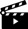 Quindi chiedete: Avete già parlato della regola d’oro n°11 nel vostro percorso di inserimento: "Come devono svolgersi le modifiche su un impianto?""Che cosa permette di proteggersi dai rischi in caso di modifiche?”Obiettivo: Alla fine della sequenza comprenderete l'importanza della gestione delle modifiche.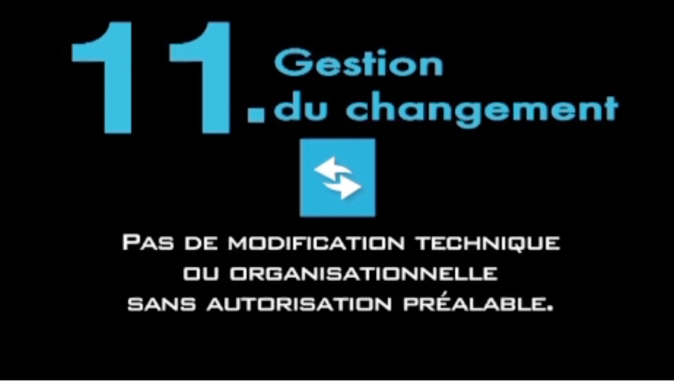 Riepilogo sulla regola d’oro10’	25’I ruoli di ciascuno.Chiedete: "Quale ruolo potreste essere portati a svolgere nella gestione del cambiamento?"Sintesi da parte del coordinatore sui ruoli: Ciascuno ha un ruolo importante da svolgere per fare in modo che le modifiche siano gestite e che seguano tutto il processo previsto.Il controllo delle modifiche è fondamentale per la preservazione delle barriere di sicurezza.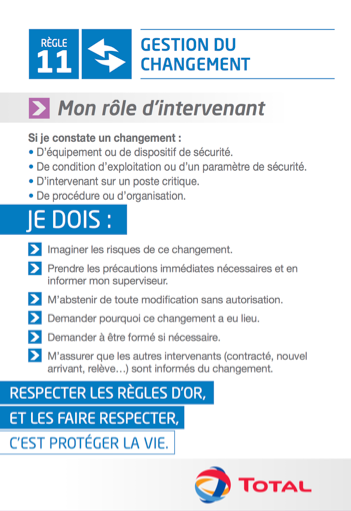 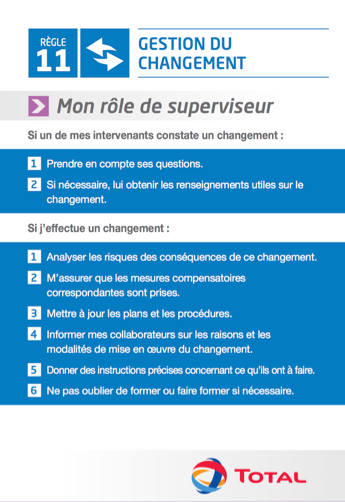 3. Applicazione nel sito30’	55’Mettere in pratica nel sito Basatevi sulla lettura della regola settore o ramo o filiale che inquadra la gestione delle modifiche.LaboratorioElencate le tappe della procedura sulla lavagna in ordine casuale.In seguito chiedete ai partecipanti di mettersi a coppie e, per mezzo della regola settore/ramo, rimettere le tappe nell’ordine giusto.Fate venire una coppia alla lavagna affinché dia il suo ordine e fate correggere dagli altri eventualmente.Quindi chiedete: Come sintetizzereste lo scopo di ogni tappa?- Regola Settore/ramo -- Procedura settore -4. Messa in pratica a partire da una modifica effettiva (o in corso).35’	1:30Per fare il collegamento con l'impatto sul sito, scorrete con i partecipanti un dossier di modifica realizzata sul vostro sito.Distribuite questo dossier ai partecipanti, fate identificare loro le tappe principali per fare il collegamento con il risultato dell'esercizio precedente.- Un dossier di modifica della filiale -5. Visita presso il sito: Durata stimata da 30' a 1 ora a seconda del sito.Organizzate una visita del sito assistita per constatare gli effetti concreti della modifica e raccogliere le testimonianze delle persone interessate dalla modifica (prima e dopo). Incoraggiate i partecipanti a chiedere tutte le precisazioni necessarie a questi protagonisti, ad esempio:Cos’era all'origine di questa modifica?Che cosa è cambiato dopo la modifica?I rischi sono controllati meglio dopo questa modifica?Tornando in aula fate una sintesi su: "L'importanza del processo di gestione delle modifiche per il mantenimento dell'integrità degli impianti, in particolare quando le barriere di sicurezza sono a rischio."